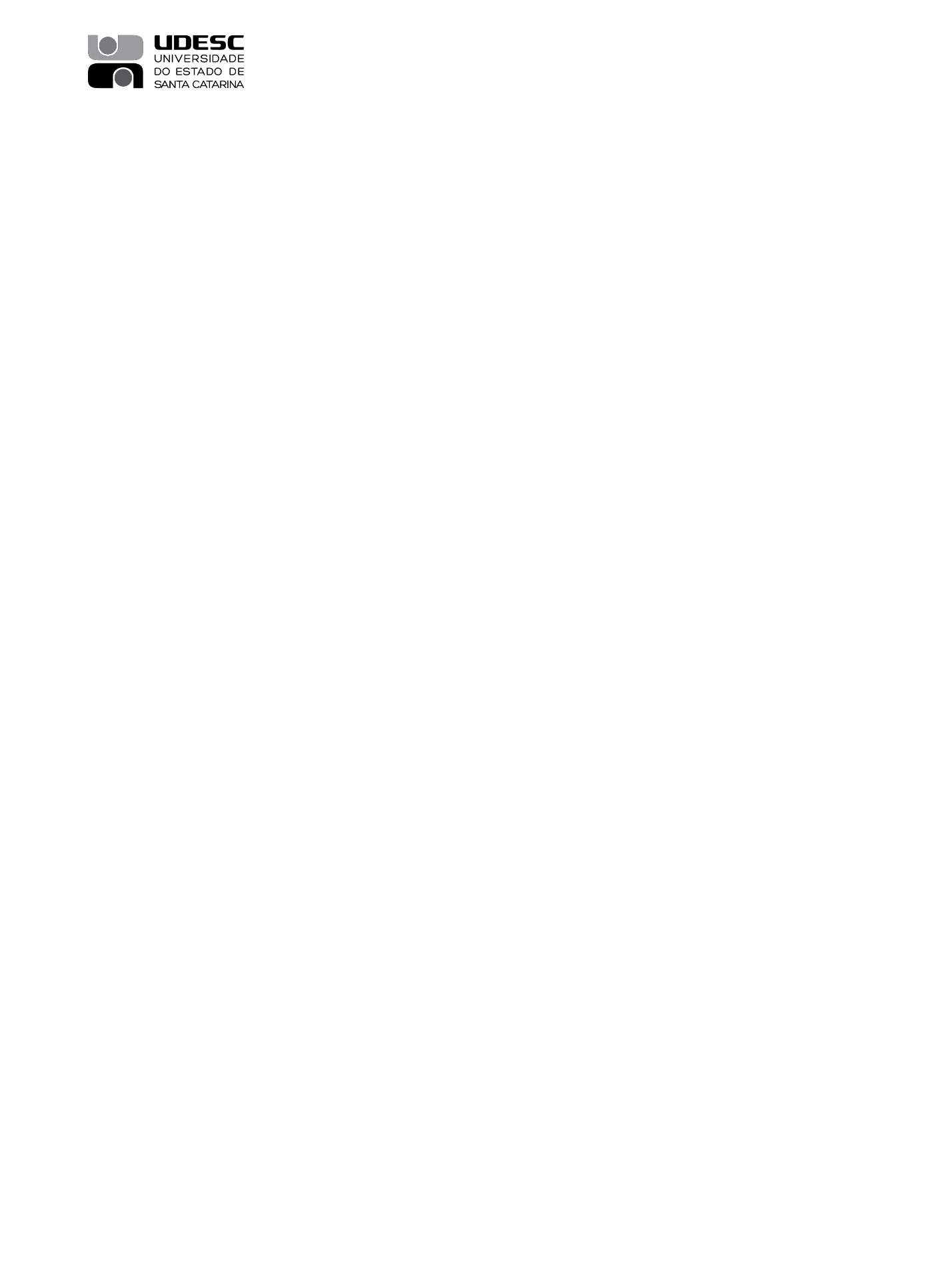 ANEXO IILUSTRÍSSIMO SENHORPró-Reitor de AdministraçãoREQUERIMENTO DE PROMOÇÃOLocal e data.Carimbo e AssinaturaServidor:Servidor:Servidor:Servidor:CPF: CPF: Matrícula:Matrícula:Centro de Lotação:Centro de Lotação:Centro de Lotação:Centro de Lotação:Cargo: ☐ T.U. ServiçoT.U. ExecuçãoT.U. SuporteT.U. DesenvolvimentoAo declarar que não utilizei os cursos a serem apresentados para fins de promoção anteriormente, vem, respeitosamente à presença de Vossa Senhoria requerer, em conformidade com a Lei Complementar 345/2006, promoção de classe.Ao declarar que não utilizei os cursos a serem apresentados para fins de promoção anteriormente, vem, respeitosamente à presença de Vossa Senhoria requerer, em conformidade com a Lei Complementar 345/2006, promoção de classe.Ao declarar que não utilizei os cursos a serem apresentados para fins de promoção anteriormente, vem, respeitosamente à presença de Vossa Senhoria requerer, em conformidade com a Lei Complementar 345/2006, promoção de classe.Ao declarar que não utilizei os cursos a serem apresentados para fins de promoção anteriormente, vem, respeitosamente à presença de Vossa Senhoria requerer, em conformidade com a Lei Complementar 345/2006, promoção de classe.